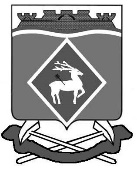 РОССИЙСКАЯ ФЕДЕРАЦИЯРОСТОВСКАЯ ОБЛАСТЬМУНИЦИПАЛЬНОЕ ОБРАЗОВАНИЕ «ЛИТВИНОВСКОЕ СЕЛЬСКОЕ ПОСЕЛЕНИЕ»АДМИНИСТРАЦИЯ ЛИТВИНОВСКОГО СЕЛЬСКОГО ПОСЕЛЕНИЯПОСТАНОВЛЕНИЕ17 апреля 2020 года                            № 68                               с. ЛитвиновкаО мерах по обеспечению исполнениябюджета Литвиновского сельского поселения Белокалитвинского района во II квартале 2020 года и мерах по осуществлению закупок товаров, работ, услугдля обеспечения муниципальных нужд Литвиновского сельского поселенияВ целях обеспечения устойчивого развития экономики и социальной стабильности в Литвиновском сельском поселении в условиях распространения новой коронавирусной инфекции, в соответствии со статьей 154 Бюджетного кодекса Российской Федерации, частью 65 статьи 112 Федерального закона от 05.04.2013 № 44-ФЗ «О контрактной системе в сфере закупок товаров, работ, услуг для обеспечения государственных и муниципальных нужд», руководствуясь распоряжением Правительства Ростовской области от 10.04.2020 № 228 «О мерах по обеспечению исполнения областного бюджета во II квартале 2020 г. и мерах по осуществлению закупок товаров, работ, услуг для обеспечения государственных нужд Ростовской области», Администрация Литвиновского сельского поселения постановляет:1. Установить следующие направления финансирования расходных обязательств во II квартале 2020 года, включая расходы в рамках доведенных муниципальным бюджетным и автономным учреждениям муниципальных заданий:обеспечение расходов на заработную плату с нормативными начислениями на нее, дополнительные гарантии и иные выплаты, предоставляемые муниципальным служащим, выплаты, связанные с очередными трудовыми отпусками, минимальной необходимостью отъездов в командировки; коммунальные услуги (включая аренду помещений), услуги связи, вневедомственной охраны и транспортного обслуживания; приобретение продуктов питания, медикаментов, дезинфицирующих моющих средств; изготовление бланочной продукции и почтовые расходы, утилизация биологических отходов; техническое обслуживание автоматической охранной и пожарной сигнализации, системы оповещения и эвакуации при пожаре и автоматической установки пожаротушения; закупка горюче-смазочных материалов, оплата договоров обязательного страхования государственной ответственности владельцев транспортных средств; уплата налогов и сборов; исполнение судебных актов, медицинское освидетельствование водителей;расходы, связанные с оплатой бухгалтерского обслуживания муниципальных учреждений; расходы, связанные с приобретением бумаги для учреждений, осуществляющих бухгалтерское обслуживание учреждения образования и культуры;расходы, связанные с оплатой по договорам гражданско-правового характера;обеспечение расходов на обслуживание муниципального долга Литвиновского сельского поселения;мероприятия по профилактике безнадзорности и правонарушений несовершеннолетних;расходы за счет целевых федеральных и областных средств, средств Фонда содействия реформированию жилищно-коммунального хозяйства, а также на их софинансирование за счет средств местного бюджета;расходы за счет средств дорожного фонда Литвиновского сельского поселения в пределах полученных доходов;межбюджетные трансферты, перечисляемые из местного бюджета бюджету  Белокалитвинского района, и направляемых на финансирование расходов, связанных с передачей осуществления части полномочий органов местного самоуправления Литвиновского сельского поселения органам местного самоуправления Белокалитвинского района; расходы на финансовое обеспечение мероприятий, связанных с  профилактикой и устранением последствий распространения новой коронавирусной инфекции;расходы на выполнение региональных проектов, направленных на реализацию федеральных проектов, входящих в состав национальных проектов;расходы на проведение мероприятий, связанных с празднованием 75-й годовщины Победы в Великой Отечественной войне 1941 – 1945 годов;иные текущие расходы и мероприятия, осуществляемые в рамках обеспечения деятельности аппарата органов местного самоуправления Литвиновского сельского поселения;расходы, связанные с проведением ремонтных и восстановительных работ;меры социальной поддержки, включая выплаты по публичным нормативным обязательствам Литвиновского сельского поселения; адресная социальная помощь населению; расходы на выполнение принятых решений по резервному фонду Администрации Литвиновского сельского поселения.2. Главным распорядителям  и получателям средств бюджета Литвиновского сельского поселения Белокалитвинского района в 2020 году в соответствии с частью 65 статьи 112 Федерального закона от 05.04.2013 № 44-ФЗ «О контрактной системе в сфере закупок товаров, работ, услуг для обеспечения государственных и муниципальных нужд» принять все необходимые меры в целях обеспечения изменения сроков исполнения муниципальных контрактов, и (или) цены муниципальных контрактов, и (или) цены единицы товара, работы, услуги, если при их исполнении в связи с распространением новой коронавирусной инфекции, вызванной 2019-nCoV, возникли независящие от сторон муниципальных контрактов обстоятельства, влекущие невозможность их исполнения.3. Главным распорядителям  и получателям средств бюджета  Литвиновского сельского поселения Белокалитвинского района во II квартале 2020 года:отменить закупки с соблюдением требований статьи 36 Федерального закона от 05.04.2013 № 44-ФЗ «О контрактной системе в сфере закупок товаров, работ, услуг для обеспечения государственных и муниципальных нужд», извещения об осуществлении которых размещены в единой информационной системе в сфере закупок либо приглашения принять участие в которых направлены до дня вступления в силу настоящего постановления, за исключением закупок по направлениям, указанным в пункте 1 настоящего постановления;не проводить со дня вступления в силу настоящего постановления процедуры, связанные с осуществлением закупок товаров, работ и услуг для муниципальных нужд за исключением закупок по направлениям, указанным в пункте 1 настоящего постановления;ввести режим экономного расходования средств по всем направлениям, ужесточить контроль за расходами на связь и иными расходами на содержание аппарата;обязать соответствующими правовыми актами подведомственные учреждения, включая бюджетные и автономные, разработать и принять к исполнению аналогичные меры.4. Направлять средства резервного фонда Администрации Литвиновского сельского поселения в случае необходимости на ликвидацию последствий чрезвычайных ситуаций или на выполнение отдельных поручений главы Администрации Литвиновского сельского поселения.5.Сектору экономики и финансов Администрации Литвиновского сельского поселения:обеспечить исполнение кассового плана апреля 2020 года, составление и исполнение кассового плана мая – июня 2020 года в соответствии с положениями пункта 1 настоящего постановления; осуществлять в первоочередном порядке расходы на выплату заработной платы работникам бюджетной сферы, на исполнение публичных нормативных обязательств Литвиновского сельского поселения, иные социальные выплаты, обслуживание муниципального долга Литвиновского сельского поселения.6. Установить, что абзац третий пункта 3 настоящего постановления не распространяются на правоотношения, связанные с доведением лимитов бюджетных обязательств в апреле 2020 года, а также на выполнение принятых решений по резервному фонду Администрации Литвиновского сельского поселения.7. Контроль за исполнением настоящего постановления оставляю за собой.Глава Администрации Литвиновского 	И.Н. Герасименкосельского поселения